ПОЛОЖЕНИЕо памятнике природы региональногозначения «Горные сосняки на отложениях палеогена в квартале № 8 Сенгилеевского лесничества»1. Общие положения1.1. Настоящее Положение разработано в соответствии с требованиями Федерального закона от 10 января . № 7-ФЗ "Об охране окружающей среды", Федерального закона от 14 марта . № 33-ФЗ "Об особо охраняемых природных территориях", Федерального закона от 24 апреля . № 52-ФЗ «О животном мире», Земельного кодекса Российской Федерации от 25 октября . № 136-ФЗ, Закона Ульяновской области от  9 июля . № 96-ЗО "Об особо охраняемых природных территориях областного значения в Ульяновской области".1.2. Памятник природы регионального значения Горные сосняки на отложениях палеогена в квартале № 8 Сенгилеевского лесничества (далее – памятник природы) функционирует без ограничения срока действия.1.3. Памятник природы образован без изъятия земельных участков у собственников, владельцев и пользователей. Ограничение прав собственников, владельцев и пользователей земельных участков в целях соблюдения режима памятника природы устанавливается в соответствии с федеральным законодательством и законодательством Ульяновской области.1.4. Управление памятником природы осуществляется органом исполнительной власти Ульяновской области, уполномоченном в сфере организации, охраны и функционирования особо охраняемых территорий (далее - уполномоченный орган).1.5. Финансирование памятника природы осуществляется за счет средств областного бюджета, а также за счет иных источников, не запрещенных действующим законодательством.Порядок финансирования определяется органами исполнительной власти Ульяновской области.1.6. Памятник природы Горные сосняки на отложениях палеогена в квартале № 8 Сенгилеевского лесничества имеет общую площадь .2. Местоположение и описание границ памятника природыПамятник природы расположен в Сенгилеевском районе в  к юго-юго-востоку от с. Шиловка, в юго-западной части кв. № 8 Сенгилеевского лесничества Сенгилеевского лесхоза. Границы памятника природы совпадают с естественными границами сосновых насаждений, окружённых лиственным лесом.  Координаты центра территории 54°00'16'' с.ш., 48°39'37'' в.д.3. Характеристика природных комплексов и объектовПамятник природы представлен участком соснового леса, занимающим крутой склон возвышенности с экспозицией на юго-запад и углом 25-30°. Данный участок соснового леса является остатком древних сосновых лесов Приволжской возвышенности на каменистых отложениях палеогена. Представлены редкие виды флоры. Сосняк является местом гнездования пары орлов-могильников.4. Задачи памятника природыОсновными задачами памятника природы являются:- сохранение в естественном виде соснового леса на палеогеновых отложениях, а также редких видов флоры и фауны, встречающихся на территории памятника природы;- проведение научно-исследовательских работ.5. Режим особой охраны территории памятника природы5.1. На территории памятника природы запрещаются любые виды деятельности, если они противоречат целям создания памятника природы или причиняют вред природным комплексам и их компонентам, в том числе:- рубки любого вида и назначения;- прогон и выпас скота;- проведение палов;- сбор дикорастущих растений и отлов животных;- охота;- нерегламентируемое посещение;- загрязнение (ингредиентное, шумовое, электромагнитное, радиационное);- предоставление земельных участков, в том числе под застройку,  разведку и добычу полезных ископаемых;- любые иные виды хозяйственной деятельности, рекреационного и другого природопользования, препятствующие сохранению и восстановлению ландшафтного облика памятника природы, без согласования в установленном порядке с уполномоченным органом.5.2. На территории памятника природы допускается:- проведение научно-исследовательских работ.5.3. Собственники, владельцы и пользователи земельных участков, которые расположены в границах памятника природы, а также иные физические и юридические лица обязаны соблюдать установленный на территории памятника природы режим особой охраны и несут за его нарушение административную, уголовную и иную установленную законом ответственность.5.4. Памятник природы в обязательном порядке учитывается при разработке планов и перспектив экономического и социального развития, территориальных комплексных схем, схем землеустройства и районной планировки, а также при составлении и оформлении лесоустроительной документации.6. Контроль за соблюдением особого режима и охрана памятника природы6.1. Охрана памятника природы осуществляется подведомственным уполномоченному органу государственным учреждением.6.2. Охрана памятника природы может осуществляться во взаимодействии с милицией, иными правоохранительными и контролирующими органами в области охраны окружающей среды.6.3. Государственный контроль за деятельностью памятника природы осуществляется уполномоченным органом в сфере государственного экологического контроля и надзора Ульяновской области.ПРИЛОЖЕНИЕк Положению о памятнике природы регионального значения «Горные сосняки на отложениях палеогена в квартале № 8 Сенгилеевского лесничества»Карта-схема расположения памятника природырегионального значения «Горные сосняки на отложениях палеогена в квартале № 8 Сенгилеевского лесничества»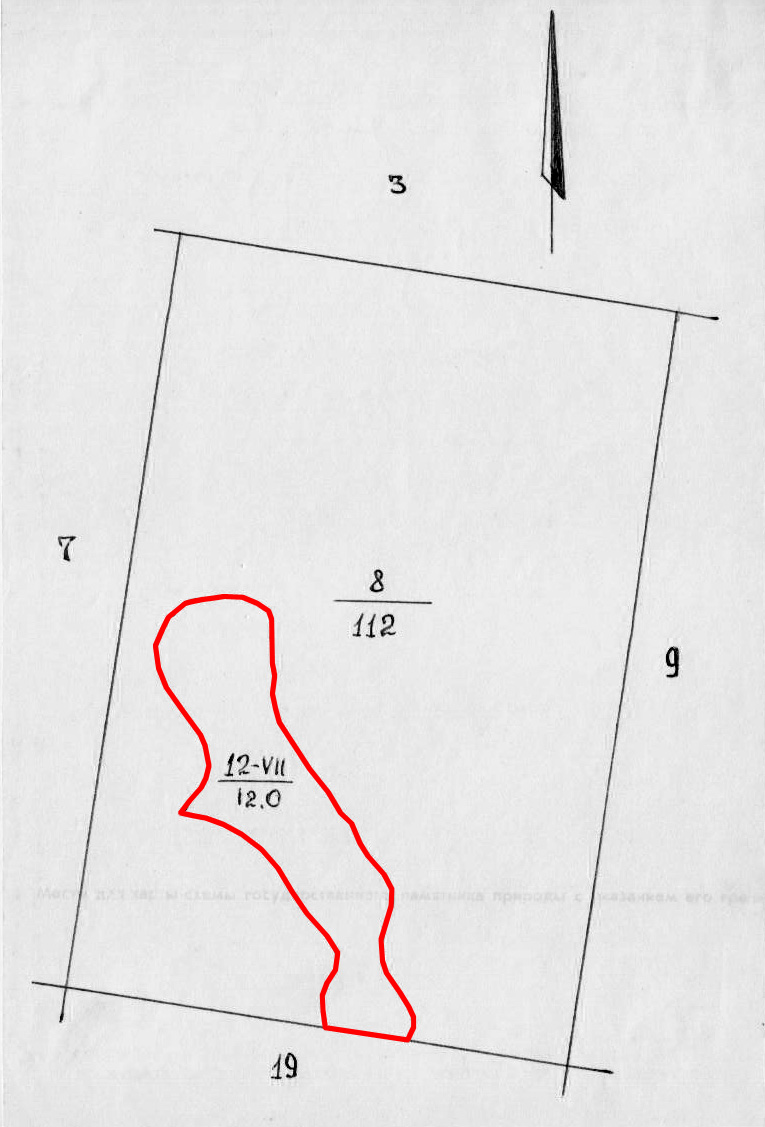 ПРИЛОЖЕНИЕ № 25к приказу Министерства лесного хозяйства,  природопользования и экологии Ульяновской области18.03.2011 № 7